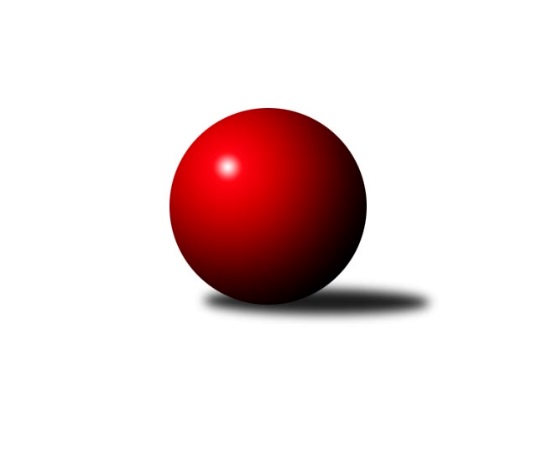 Č.17Ročník 2012/2013	23.2.2013Nejlepšího výkonu v tomto kole: 1703 dosáhlo družstvo: TJ Sokol Bohumín ˝A˝3. KLZ B 2012/2013Výsledky 17. kolaSouhrnný přehled výsledků:KK Zábřeh ˝B˝	- TJ Odry ˝A˝	2:4	1645:1652	3.5:4.5	23.2.TJ Sokol Bohumín ˝A˝	- TJ Nový Jičín˝C˝	5:1	1703:1601	7.0:1.0	23.2.Tabulka družstev:	1.	TJ Odry ˝A˝	15	10	1	4	62.5 : 27.5 	84.0 : 36.0 	 1613	21	2.	KK Zábřeh ˝B˝	13	10	0	3	50.0 : 28.0 	60.5 : 43.5 	 1594	20	3.	TJ Sokol Bohumín ˝A˝	13	7	0	6	38.0 : 40.0 	46.5 : 57.5 	 1565	14	4.	KK Vyškov˝B˝	14	4	1	9	34.0 : 50.0 	45.0 : 67.0 	 1567	9	5.	TJ Nový Jičín˝C˝	13	2	0	11	19.5 : 58.5 	36.0 : 68.0 	 1505	4Podrobné výsledky kola:	 KK Zábřeh ˝B˝	1645	2:4	1652	TJ Odry ˝A˝	Věra Urbášková	 	 175 	 211 		386 	 2:0 	 354 	 	167 	 187		Lucie Kučáková	Kamila Chládková	 	 201 	 204 		405 	 0.5:1.5 	 420 	 	216 	 204		Denisa Honzálková	Silvie Horňáková	 	 211 	 205 		416 	 0:2 	 448 	 	226 	 222		Jana Frydrychová	Helena Sobčáková	 	 217 	 221 		438 	 1:1 	 430 	 	218 	 212		Stanislava Ovšákovározhodčí: Nejlepší výkon utkání: 448 - Jana Frydrychová	 TJ Sokol Bohumín ˝A˝	1703	5:1	1601	TJ Nový Jičín˝C˝	Lucie Bogdanowiczová	 	 216 	 194 		410 	 2:0 	 381 	 	188 	 193		Eva Telčerová	Martina Kalischová	 	 220 	 213 		433 	 2:0 	 418 	 	207 	 211		Jana Hrňová	Lada Péli	 	 228 	 213 		441 	 2:0 	 377 	 	196 	 181		Šárka Pavlištíková	Hana Záškolná	 	 215 	 204 		419 	 1:1 	 425 	 	227 	 198		Iva Volnározhodčí: Nejlepší výkon utkání: 441 - Lada PéliPořadí jednotlivců:	jméno hráče	družstvo	celkem	plné	dorážka	chyby	poměr kuž.	Maximum	1.	Stanislava Ovšáková 	TJ Odry ˝A˝	421.24	285.1	136.2	3.9	5/5	(455)	2.	Jana Frydrychová 	TJ Odry ˝A˝	420.30	289.6	130.7	6.6	5/5	(448)	3.	Helena Sobčáková 	KK Zábřeh ˝B˝	417.04	282.6	134.4	5.8	5/5	(448)	4.	Jana Kovářová 	KK Vyškov˝B˝	406.17	279.8	126.4	7.1	5/5	(458)	5.	Marta Flídrová 	KK Zábřeh ˝B˝	405.63	283.3	122.3	6.5	4/5	(438)	6.	Jana Hrňová 	TJ Nový Jičín˝C˝	403.12	284.7	118.4	6.8	5/5	(418)	7.	Lada Péli 	TJ Sokol Bohumín ˝A˝	402.39	285.2	117.2	5.7	5/5	(458)	8.	Lucie Bogdanowiczová 	TJ Sokol Bohumín ˝A˝	397.92	278.8	119.2	7.5	4/5	(436)	9.	Denisa Honzálková 	TJ Odry ˝A˝	397.59	274.0	123.6	7.0	5/5	(441)	10.	Kamila Chládková 	KK Zábřeh ˝B˝	394.91	276.4	118.5	9.2	5/5	(420)	11.	Iva Volná 	TJ Nový Jičín˝C˝	394.13	277.0	117.1	7.8	5/5	(463)	12.	Ludmila Tomiczková 	KK Vyškov˝B˝	392.73	281.3	111.5	9.1	5/5	(437)	13.	Silvie Horňáková 	KK Zábřeh ˝B˝	391.90	276.1	115.8	9.9	5/5	(432)	14.	Martina Kalischová 	TJ Sokol Bohumín ˝A˝	391.42	272.0	119.4	7.3	4/5	(433)	15.	Hana Záškolná 	TJ Sokol Bohumín ˝A˝	390.84	275.0	115.8	10.3	5/5	(425)	16.	Nikola Kunertová 	KK Zábřeh ˝B˝	389.25	270.0	119.3	9.4	4/5	(422)	17.	Běla Omastová 	KK Vyškov˝B˝	386.77	272.1	114.7	7.8	5/5	(416)	18.	Jana Nytrová 	KK Vyškov˝B˝	386.00	273.0	113.0	9.8	4/5	(406)	19.	Lucie Kučáková 	TJ Odry ˝A˝	383.20	273.9	109.4	10.1	5/5	(426)	20.	Jitka Usnulová 	KK Vyškov˝B˝	382.33	273.3	109.0	8.5	4/5	(420)	21.	Šárka Pavlištíková 	TJ Nový Jičín˝C˝	367.71	263.8	103.9	11.5	4/5	(384)	22.	Eva Telčerová 	TJ Nový Jičín˝C˝	364.71	267.0	97.8	10.8	4/5	(385)	23.	Jana Hájková 	TJ Nový Jičín˝C˝	347.25	247.8	99.5	14.8	4/5	(359)		Pavla Fialová 	KK Vyškov˝B˝	402.00	273.0	129.0	7.0	1/5	(402)		Věra Ovšáková 	TJ Odry ˝A˝	387.00	275.7	111.3	7.3	2/5	(414)		Věra Urbášková 	KK Zábřeh ˝B˝	386.00	266.0	120.0	7.0	1/5	(386)		Andrea Rojová 	TJ Sokol Bohumín ˝A˝	380.00	279.0	101.0	12.0	1/5	(386)		Kamila Vichrová 	TJ Sokol Bohumín ˝A˝	378.50	279.5	99.0	12.0	2/5	(391)		Iveta Babincová 	TJ Odry ˝A˝	371.00	272.0	99.0	11.0	1/5	(371)		Kateřina Honlová 	TJ Sokol Bohumín ˝A˝	334.00	246.0	88.0	16.0	1/5	(334)		Eva Birošíková 	TJ Nový Jičín˝C˝	300.00	222.5	77.5	20.0	2/5	(315)Sportovně technické informace:Starty náhradníků:registrační číslo	jméno a příjmení 	datum startu 	družstvo	číslo startu
Hráči dopsaní na soupisku:registrační číslo	jméno a příjmení 	datum startu 	družstvo	Program dalšího kola:18. kolo2.3.2013	so	10:00	KK Zábřeh ˝B˝ - TJ Nový Jičín˝C˝	2.3.2013	so	10:00	TJ Sokol Bohumín ˝A˝ - KK Vyškov˝B˝	Nejlepší šestka kola - absolutněNejlepší šestka kola - absolutněNejlepší šestka kola - absolutněNejlepší šestka kola - absolutněNejlepší šestka kola - dle průměru kuželenNejlepší šestka kola - dle průměru kuželenNejlepší šestka kola - dle průměru kuželenNejlepší šestka kola - dle průměru kuželenNejlepší šestka kola - dle průměru kuželenPočetJménoNázev týmuVýkonPočetJménoNázev týmuPrůměr (%)Výkon13xJana FrydrychováOptimit Odry44814xJana FrydrychováOptimit Odry112.0444811xLada PéliBohumín A4418xLada PéliBohumín A110.844110xHelena SobčákováZábřeh B43810xHelena SobčákováZábřeh B109.534383xMartina KalischováBohumín A4332xMartina KalischováBohumín A108.7943314xStanislava OvšákováOptimit Odry43014xStanislava OvšákováOptimit Odry107.534304xIva VolnáNový Jičín˝C˝4254xIva VolnáNový Jičín˝C˝106.78425